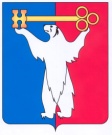 АДМИНИСТРАЦИЯ ГОРОДА НОРИЛЬСКАКРАСНОЯРСКОГО КРАЯПОСТАНОВЛЕНИЕ29.10.2021				      г. Норильск			                    № 515О внесении изменений в постановление Администрации города Норильска от 31.03.2016 № 185 В связи со структурными изменениями в Администрации города Норильска,ПОСТАНОВЛЯЮ: Внести в Перечень распорядителей и получателей бюджетных средств, подведомственных главным распорядителям средств бюджета муниципального образования город Норильск, утвержденный постановлением Администрации города Норильска от 31.03.2016 № 185 (далее - Перечень), следующие изменения:1.1. Пункт 1 Перечня изложить в следующей редакции:«        ».1.2. Дополнить Перечень пунктом 8 следующего содержания: «        ».2. Опубликовать настоящее постановление в газете «Заполярная правда» и разместить его на официальном сайте муниципального образования город Норильск.3. Настоящее постановление вступает в силу с даты его подписания и распространяет свое действие на правоотношения, возникшие с 01.10.2021.Глава города Норильска 								Д.В. Карасев №п/пНаименование главного распорядителя бюджетных средствНаименование распорядителей и получателей бюджетных средств, подведомственных главным распорядителям бюджетных средств1Муниципальное учреждение Администрация города Норильскамуниципальное казенное учреждение «Норильский городской архив»1Муниципальное учреждение Администрация города Норильскамуниципальное казенное учреждение «Управление муниципальных закупок»1Муниципальное учреждение Администрация города Норильскамуниципальное казенное учреждение «Управление потребительского рынка и услуг»1Муниципальное учреждение Администрация города Норильскамуниципальное казенное учреждение «Управление социальной политики»8Муниципальное учреждение «Управление по реновации Администрации города Норильска»муниципальное казенное учреждение «Управление капитальных ремонтов и строительства»